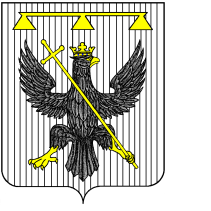 РОССИЙСКАЯ ФЕДЕРАЦИЯТульская область                                         СОБРАНИЕ  ДЕПУТАТОВмуниципального образования  Южно-Одоевское Одоевского района4 – го созыва РЕШЕНИЕот  28.07.2021                            п. Стрелецкий                       № 22-144О досрочном прекращении полномочий старосты д. Скомантовомуниципального образования  Южно - Одоевское Одоевского районаВ соответствии с Федеральным законом от 06.10.2003 N 131-ФЗ "Об общих принципах организации местного самоуправления в Российской Федерации», Законом Тульской области  от 30.11.2017 «83-ЗТО «О сельских старостах в Тульской области», на основании решения собрания депутатов муниципального образования Южно-Одоевское Одоевского района от 31.03.2020 г № 7-70 «Об утверждении положения о сельских старостах в муниципальном образовании Южно-Одоевское Одоевского района», на основании протокола схода граждан д. Скомантово  от  20.07.2021 г.  № 1,  на основании Устава муниципального образования Южно-Одоевское Одоевского района, Собрание депутатов муниципального образования Южно-Одоевское Одоевского района РЕШИЛО:1. Досрочно прекратить полномочия старосты д. Скомантово,  Кабанова Виктора Ивановича в связи со смертью.         2. Настоящее решение обнародовать, разместив его, в информационно-коммуникационной сети «Интернет» на официальном сайте муниципального образования Южно-Одоевское Одоевского района www.odoevsk.ru и на информационных стендах в установленном порядке.3. Решение вступает в силу со дня его обнародования и распространяет своё действие на правоотношения, возникшие с 16.07.2021 г. Глава муниципального образованияЮжно-Одоевское Одоевского района                                Н.А. Щепоткин